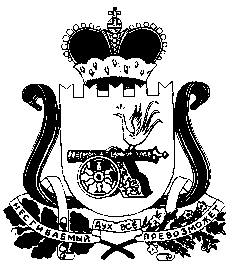 АДМИНИСТРАЦИЯЛЕНИНСКОГО СЕЛЬСКОГО ПОСЕЛЕНИЯ ПОЧИНКОВСКОГО РАЙОНА СМОЛЕНСКОЙ ОБЛАСТИРАСПОРЯЖЕНИЕ   от 14 февраля  2022 года                                                 № 010Об утверждении оценки эффективностии результативности              реализациимуниципальной программы « Энергосбережениеи повышение энергетической эффективности на территории Ленинского сельского поселенияПочинковского района Смоленской области          В соответствии с частью 2 статьи 16 Федерального закона от 23 ноября 2009года № 216-ФЗ об «Энергосбережении  и о повышении энергетической эффективности». Оценка эффективности и результативности реализации муниципальной программы «Энергосбережение и повышение энергетической эффективности на территории Ленинского сельского поселения осуществлялась согласно  механизму оценки эффективности и результативности реализации муниципальных программ, утвержденными постановлением администрации поселения  от 15.11.2013г. № 36.1. Утвердить отчет по оценке эффективности и результативности реализации муниципальной программы « Энергосбережение и повышение энергетической эффективности на территории Ленинского сельского поселенияПочинковского района Смоленской области за 2021 год»Глава муниципального образованияЛенинского  сельского поселенияПочинковского районаСмоленской области                                                        О.Е.Летова